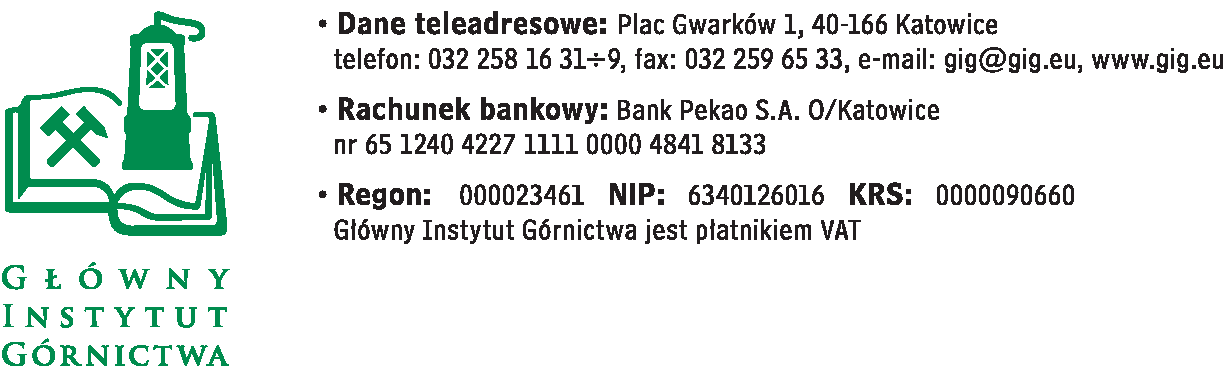 FZ-1/5062/KB/2018/SC                                                                               Katowice,  dnia  26.10.2018Odpowiedzi  na pytania do postępowania przetargowego Na dostawę  materiałów eksploatacyjnych oraz części zamiennych do posiadanej aparatury:       Część  3. Elementy eksploatacyjne do posiadanych przez Zamawiającego  mierników          WTW:  pH/ION/Cond750 , multi 350I i 3320   oraz   sondy TriOxmatic.W związku z prowadzonym postępowaniem,  w oparciu o Art.38  ust. 1 Ustawy Prawo Zamówień Publicznych z dnia 29.01.2004 roku,  wpłynęły  do Głównego Instytutu Górnictwa  zapytania dotyczące treści SIWZ, na które Zamawiający odpowiada pod  pytaniem:Proszę o odpowiedzi na poniższe pytaniaCzęść 3: Elementy eksploatacyjne do posiadanych przez Zamawiającego mierników WTW: pH/ION/Cond750 , multi 350I i 3320 oraz sondy TriOxmatic.Lp.1 – Elektroda kombinowana – 2 szt.Czy Zamawiający dopuści  elektrodę  kombinowaną o średnicy 12 mm, spełniającą pozostałe parametry techniczne wymagane przez Zamawiającego? Jeśli nie, proszę o wyjaśnienie.Lp. 9 – Elektroda kombinowana pH – 2 szt         1. Czy Zamawiający dopuści elektrodę kombinowaną pH nie będącą elektrodą               wodoszczelną, jednak   posiadającą wodoszczelną wtyczkę DIN, o długości przewodu 1 m ? Jeśli nie, proszę o wyjaśnienie.Odpowiedź Zamawiającego: Zamawiający wyraża zgodę i wprowadza zmiany do SIWZ.Termin składania ofert tj. 13.11.2018 godz. 10.00  nie ulega zmianie.                                                                                           Z poważaniem          Przewodniczący Komisji Przetargowej                     Monika Wallenburg